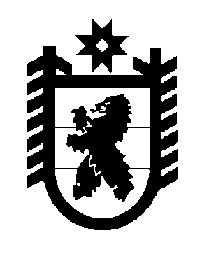 Российская Федерация Республика Карелия    ПРАВИТЕЛЬСТВО РЕСПУБЛИКИ КАРЕЛИЯПОСТАНОВЛЕНИЕот 27 февраля 2013 года № 70-Пг. Петрозаводск О внесении изменения в Положение о Государственном комитете Республики Карелия по жилищно-коммунальному хозяйству и энергетикеПравительство Республики Карелия п о с т а н о в л я е т: Внести в пункт 9 Положения о Государственном комитете Республики Карелия по жилищно-коммунальному хозяйству и энергетике,  утвержденного  постановлением Правительства Республики Карелия                 от 11 октября 2010 года № 215-П «Об утверждении Положения о Государственном комитете Республики Карелия по жилищно-коммунальному хозяйству и энергетике» (Собрание законодательства Республики Карелия, 2010,  № 10, ст. 1306; № 12, ст. 1699; 2011, № 8,                        ст. 1216; 2012, № 4, ст. 640; Карелия, 2012, 29 ноября, 11 декабря; 2013,                21 февраля),  изменение, дополнив подпунктом 17.1 следующего содержания:«17.1) утверждает инвестиционные программы организаций, осуществляющих горячее водоснабжение, холодное водоснабжение и (или) водоотведение;».            Глава Республики  Карелия                                                            А.П. Худилайнен